АДМИНИСТРАЦИЯ ГОРОДА ЕВПАТОРИИ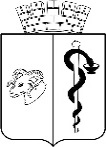 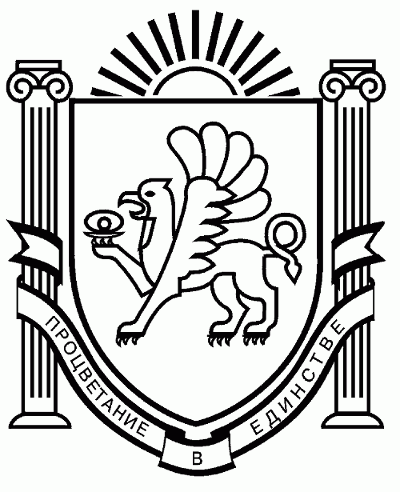 РЕСПУБЛИКИ КРЫМПОСТАНОВЛЕНИЕ_________________                                                                                                 №__________ЕВПАТОРИЯО признании утратившим силу постановления администрациигорода Евпатории Республики Крым от 28.04.2023 №1320-п «Об утверждении административного регламента предоставления муниципальной услуги «Предоставление решения о согласовании архитектурно – градостроительного облика объекта капитального строительства на территории муниципальногообразования городской округ Евпатория Республики Крым»В соответствии с Федеральным законом от 06.10.2003 № 131-ФЗ «Об общих принципах организации местного самоуправления в Российской Федерации», руководствуясь Уставом муниципального образования городской округ Евпатория,                      в целях приведения нормативной базы муниципального образования городской округ Евпатория требованиям федерального законодательства, администрация города Евпатории Республики Крым  п о с т а н о в л я е т:Признать утратившим силу постановление администрации города Евпатории Республики Крым от 28.04.2023 № 1320-п «Об утверждении административного регламента предоставления муниципальной услуги «Предоставление решения о согласовании архитектурно-градостроительного облика».2.  Настоящее постановление вступает в силу со дня его обнародования на официальном портале Правительства Республики Крым – http://rk.gov.ru в разделе: «Муниципальные образования», подраздел – «Евпатория», а также на официальном сайте муниципального образования городской округ Евпатория Республики Крым - http://my-evp.ru в разделе «Документы», подраздел «Документы администрации»  в информационно - телекоммуникационной сети общего пользования и подлежит опубликованию информационного сообщения о нём в печатных средствах массовой информации, учрежденных органом местного самоуправления городского округа Евпатория.3. Контроль за исполнением настоящего постановления возложить на заместителя главы администрации города Евпатория Республики Крым, курирующего отдел архитектуры и градостроительства администрации города Евпатории Республики Крым.Глава администрации города Евпатории Республики Крым                                                         Е.М. ДемидоваПояснительная запискак постановлению администрации города Евпатории «О признании утратившим силу постановления администрации города Евпатории Республики Крым  от 28.04.2023 №1320-п «Об утверждении административного регламента   предоставления  муниципальной услуги «Предоставление решения о согласовании архитектурно – градостроительного облика объекта капитального строительства на территории муниципального образования городской округ Евпатория Республики Крым»                         Настоящий проект постановления подготовлен в целях приведения нормативной базы муниципального образования городской округ Евпатория требованиям федерального законодательства.              В соответствии с постановлением Правительства Российской Федерации от 29 мая 2023 года № 857 «Об утверждении требований к архитектурно-градостроительному облику объекта капитального строительства и Правил согласования архитектурно-градостроительного облика объекта капитального строительства», во исполнение пункта 3 поручения Главы Республики Крым от 22.06.2023 №1/01-32/3067 административный регламент предоставления муниципальной услуги «Предоставление решения о согласовании архитектурно-градостроительного облика объекта капитального строительства» разработан в новой редакции и утвержден постановлением администрации города Евпатории Республики Крым от 24.08.2023 №2604-п. В связи с чем, раннее действовавший подлежит отмене.          Проект постановления является нормативным правовым актом и не требует финансовых затрат из бюджета муниципального образования городской округ Евпатория.Данный проект не содержит коррупциогенных факторов.          Проект постановления размещен на официальном сайте Правительство Республики Крым – http//rk.gov.ru в разделе муниципальные образования, подраздел - Евпатория, (проекты администраций) в информационно-телекоммуникационной сети общего пользования 14.09.2023.Главный специалист отдела архитектуры и градостроительства администрации города Евпатории Республики Крым                                                                   Н.А. ГомонЧерлецкая К.И. 60239